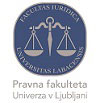 PRIJAVNICA»RAZPIS ZA TUTORJE ZA ŠTUDENTE ŠPORTNIKE NA PRAVNI FAKULTETI UNIVERZE V LJUBLJANI ZA ŠTUDIJSKO LETO 2017/18«Podatki prijavitelja Ime in priimek: _________________________________________________________Letnik in stopnja študija: __________________________________________________E-poštni naslov: _________________________________________________________Naslov stalnega prebivališča: ____________________________________________________________________________________________________________________________________________Kontaktna telefonska številka: _____________________________________________Kraj in datum:                                                                         Podpis prijavitelja: OBVEZNE PRILOGE:izpis ocen iz študentskega informacijskega sistema,  življenjepis,motivacijsko pismo s kratko obrazložitvijo prijave na razpisano mesto tutorja